Hikayeleri bilgi ve değerleri aktarmak için kullanırız. Çünkü hikayeler bizim irfan depolarımız, pusulalarımızdır.                                                                                          İyi bir hikaye dinleyenleri etkiler, şefkat ve güven yaratır.                                            İyi bir hikaye, taşıdığı değerlerin tanımlanmasına, anlaşılmasına ve dinleyicide iz bırakmasına vesile olur.                                                                                                 Tüm bu nedenlerle bugün işletmeler ve markalar, çalışanlar, müşteriler, yatırımcılar hedef kitle ile bağ kurabilmek için hikayelerle işbirliği yapıyor.                İş hikayesi, marka hikayesi, dijital hikaye…W E B I N A R  L I N K https://zoom.us/j/91668001852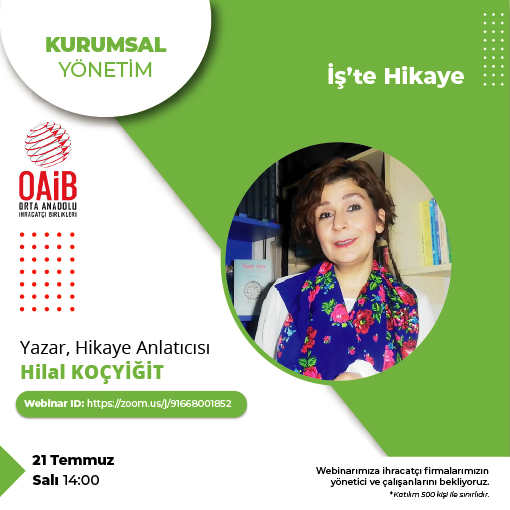 